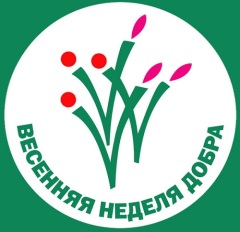 Весенняя Неделя Добра стала визитной карточкой российского добровольческого движения.Весенняя неделя добра (ВНД) – ежегодная общероссийская добровольческая акция, которая проводится повсеместно в нашей стране, начиная с 1997 года, и формируется на основе добровольческих мероприятий различных организаций, учреждений и частных лиц, которые организуют социально значимые благотворительные мероприятия.Девиз: «Умеешь делать добро – научи другого»Планпроведения Всероссийской добровольческой акции«Весенняя неделя добра – 2017»МКОУ Дубская СОШ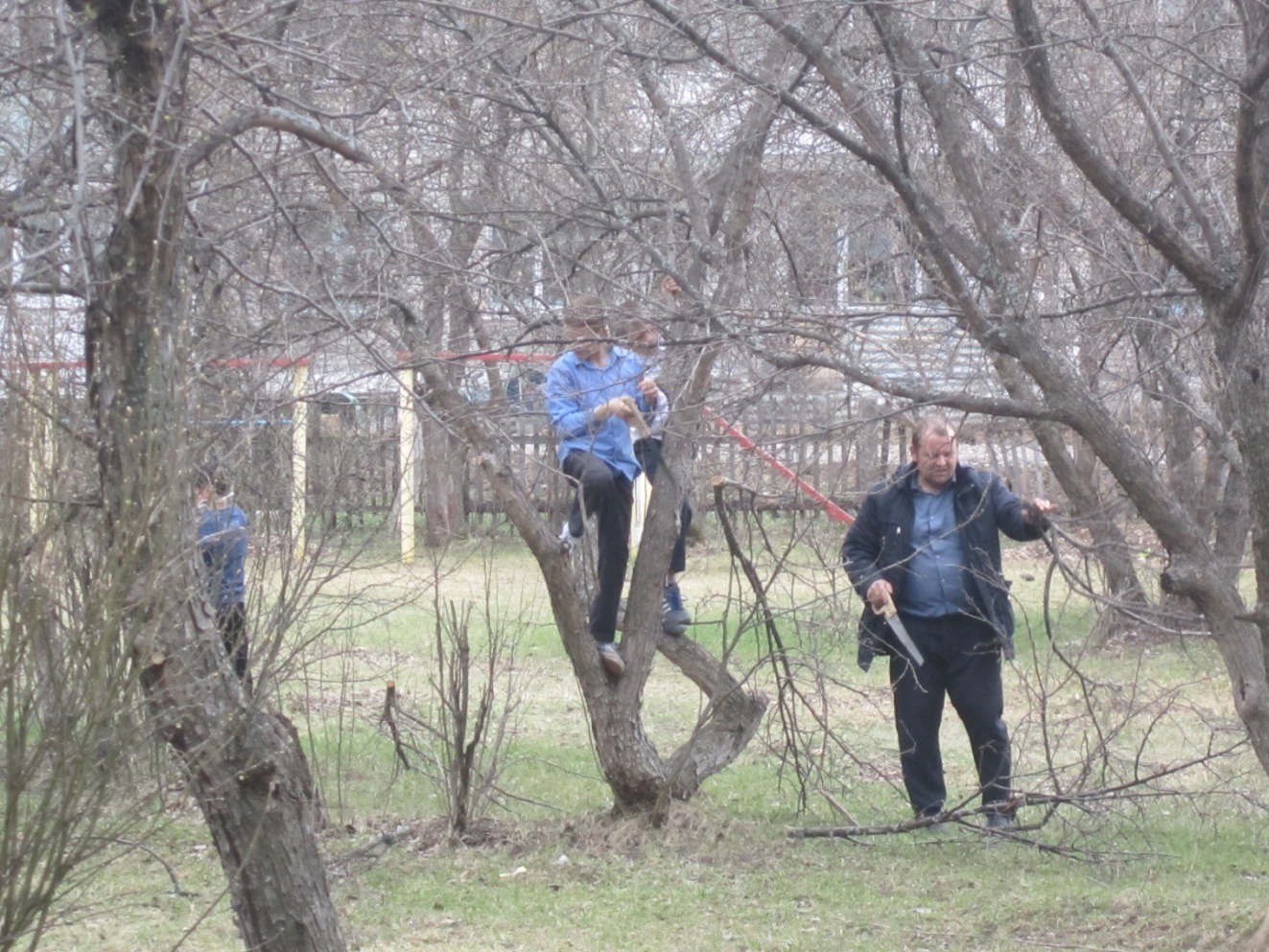 Экологический субботник – уборка, побелка  и благоустройство территории школы, памятника Азеву М.Е.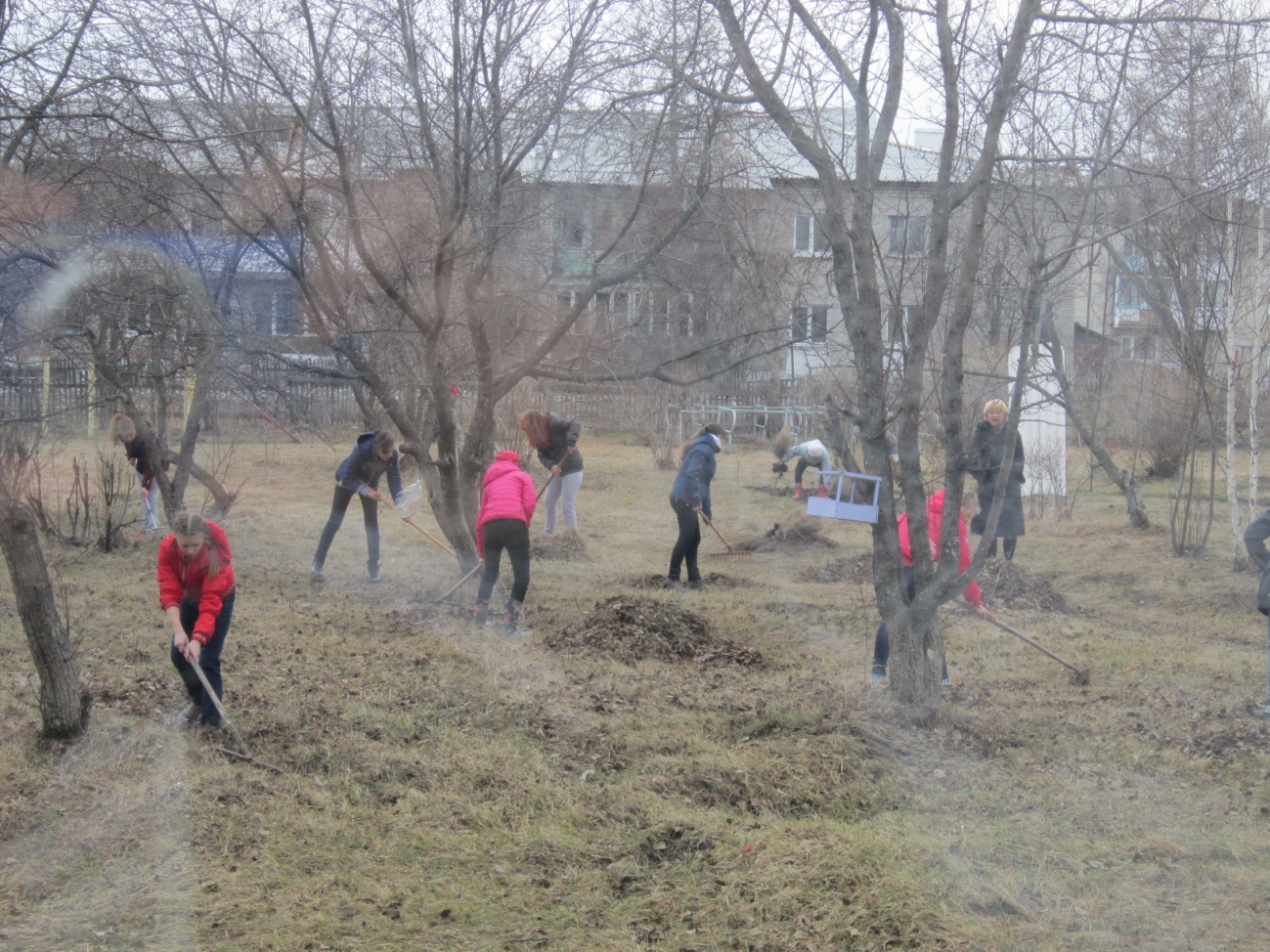 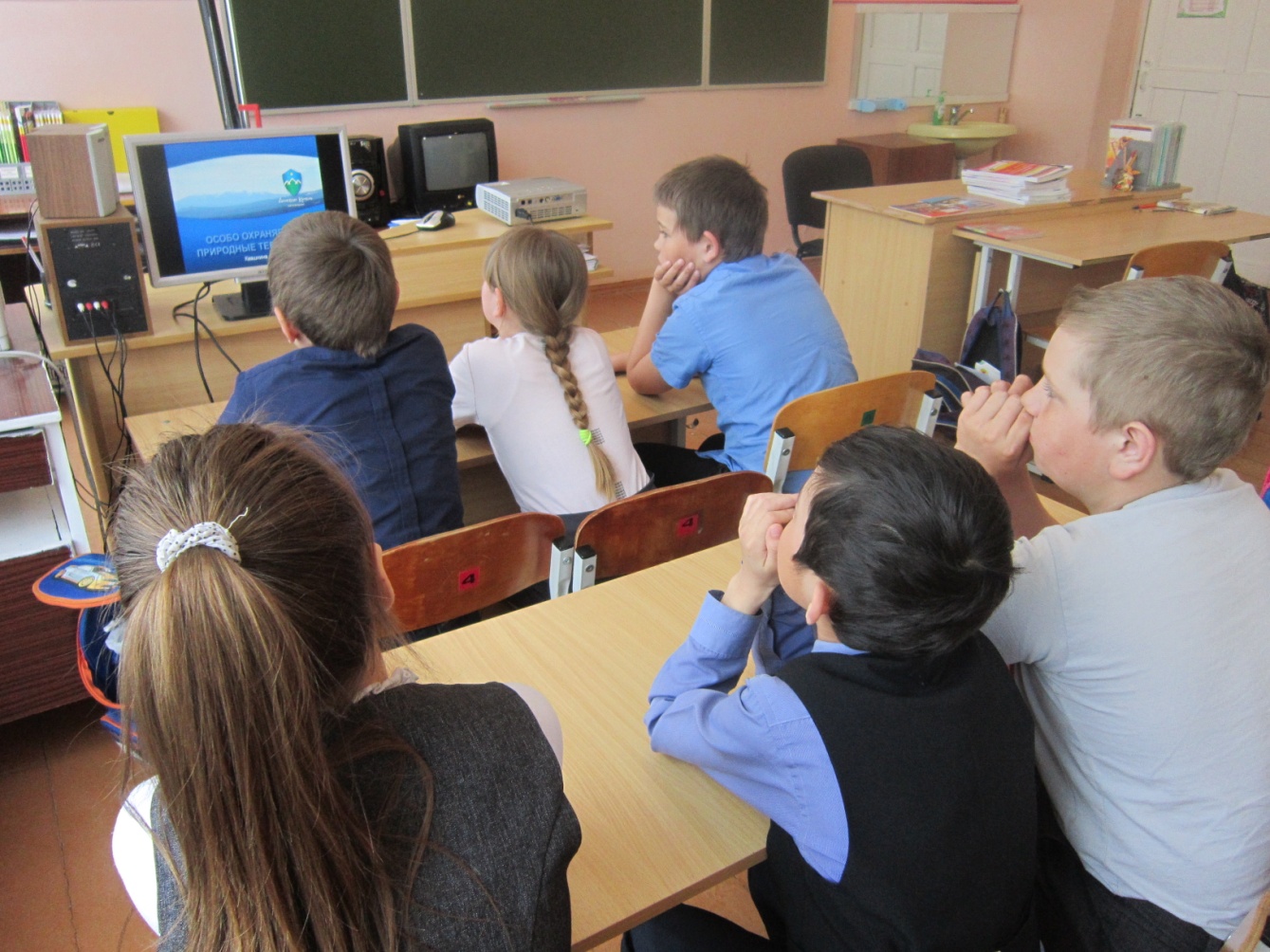 Всероссийский заповедный урок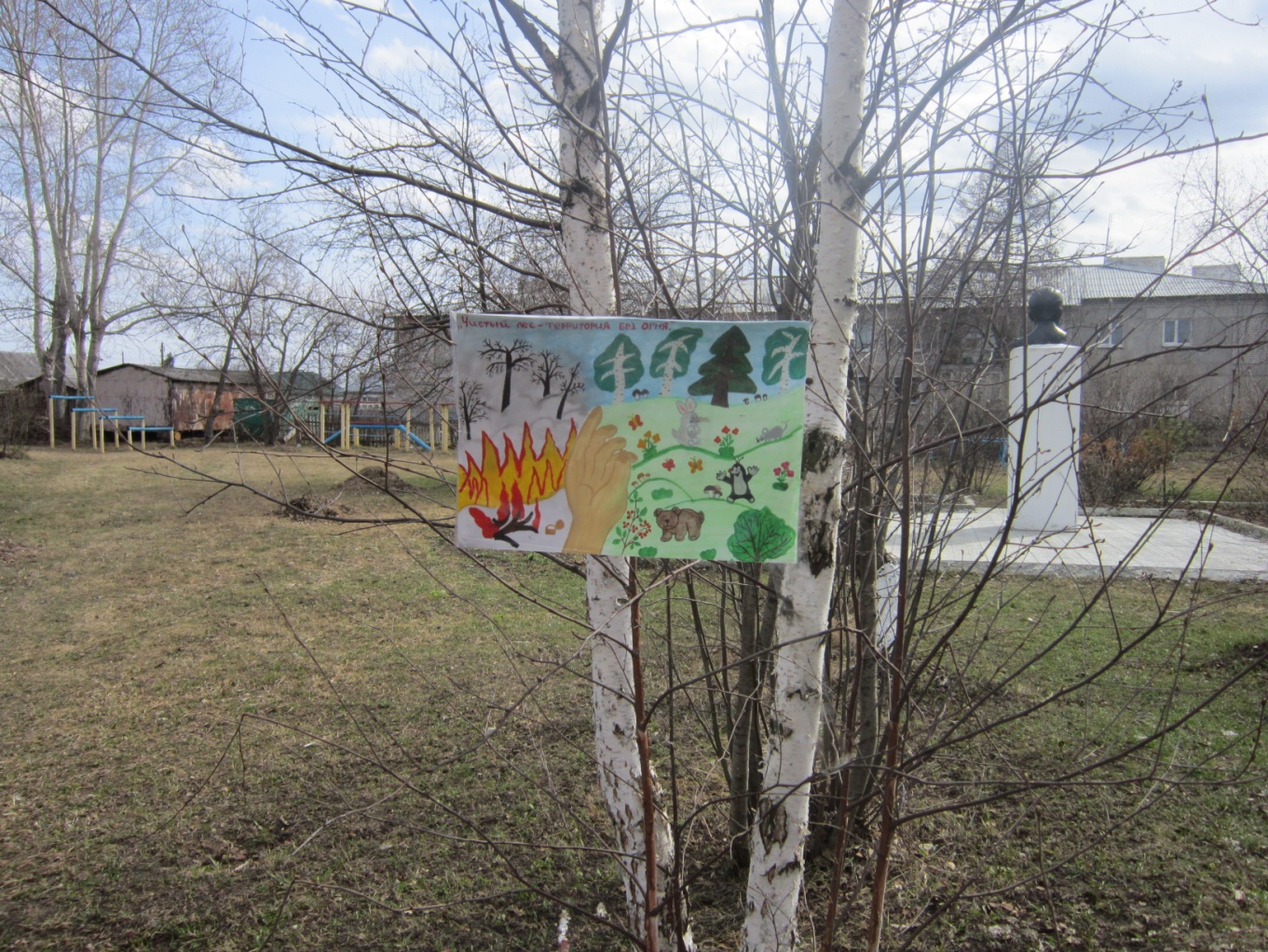 Профилактическая  акция«Чистый лес – территория без огня»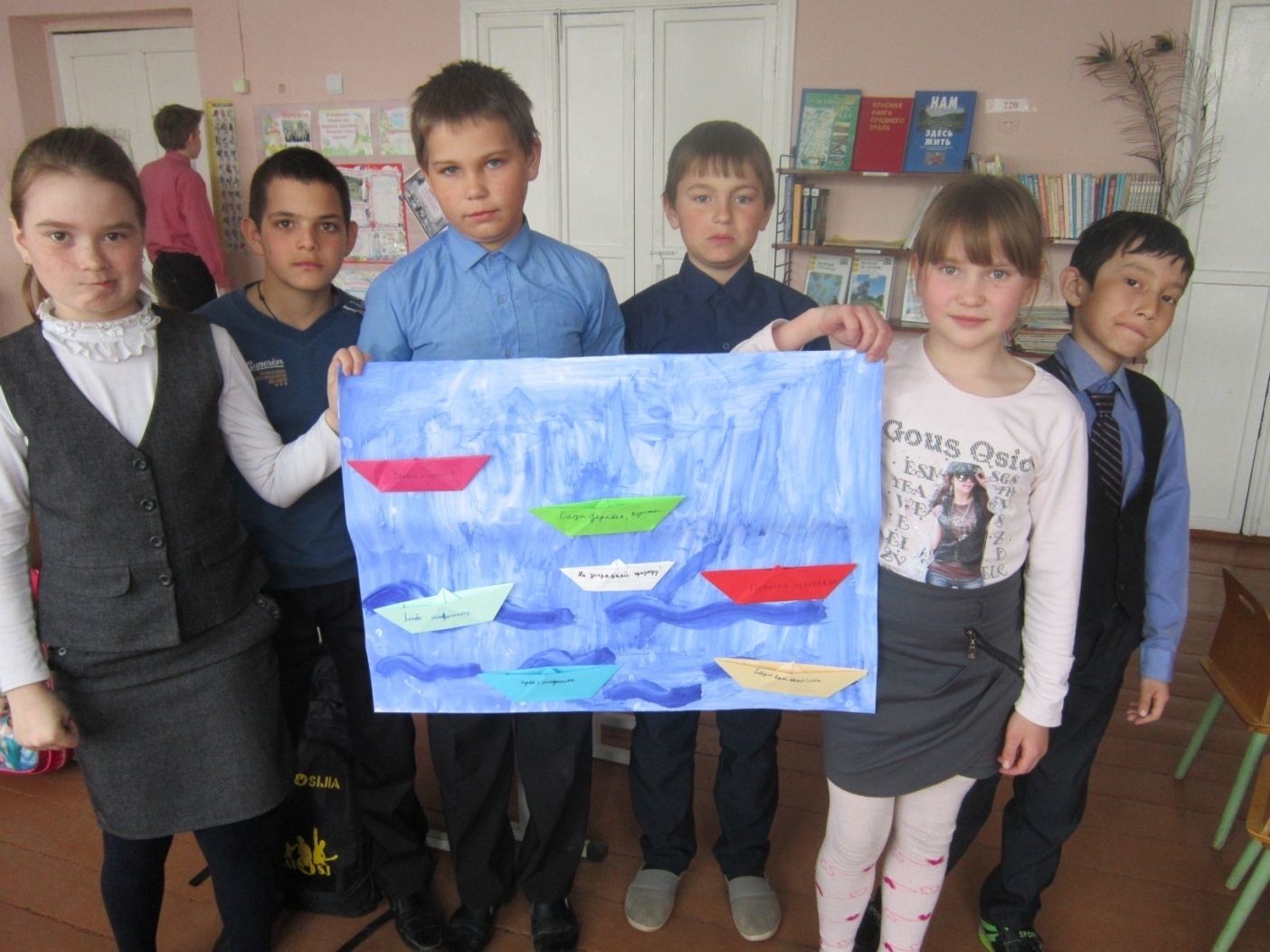 Акция «Кораблик ДОБРОТЫ»  (изготовление корабликов в море Добра)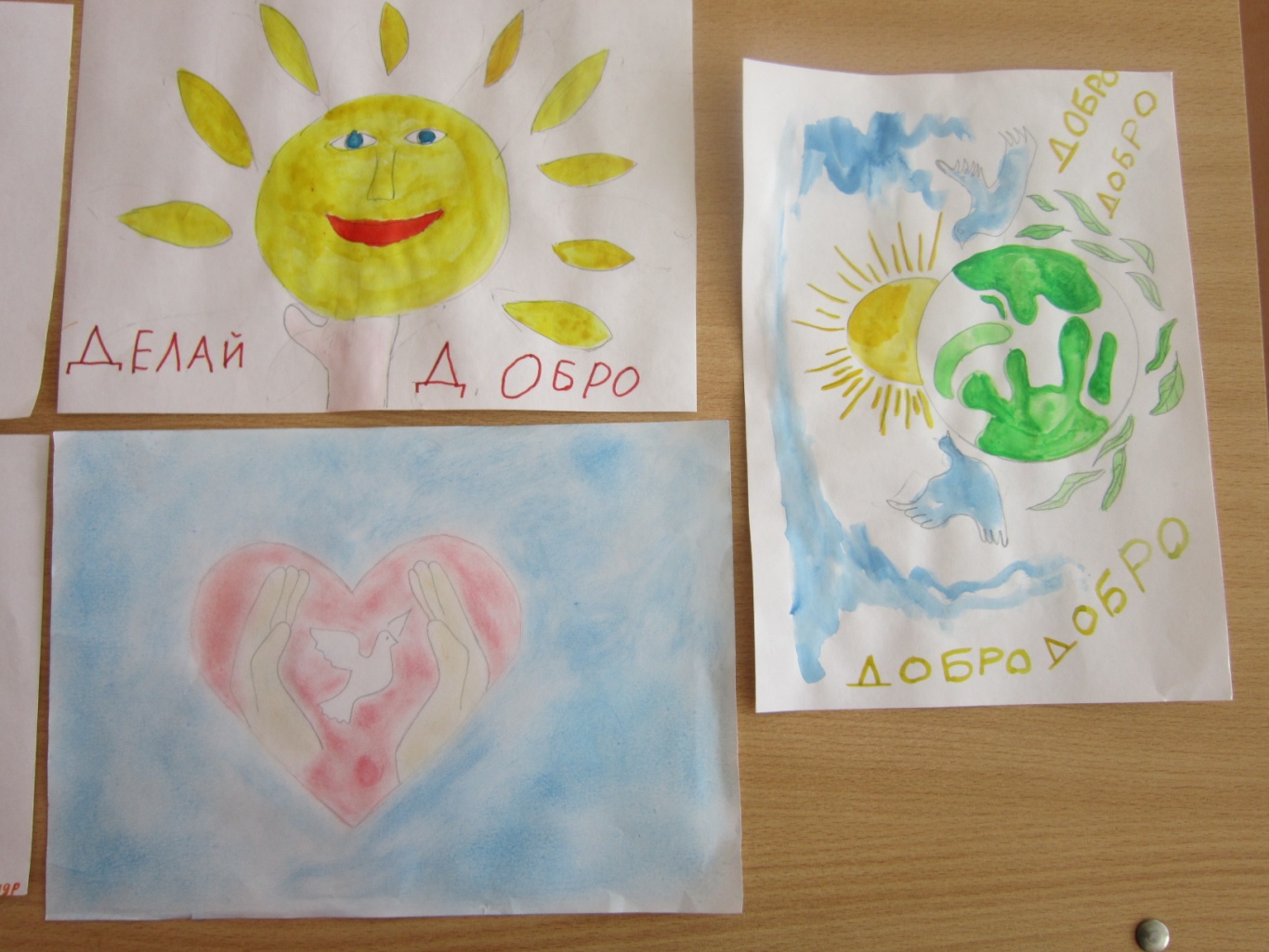 Выставка детских рисунков   «Если добрый ты, это хорошо»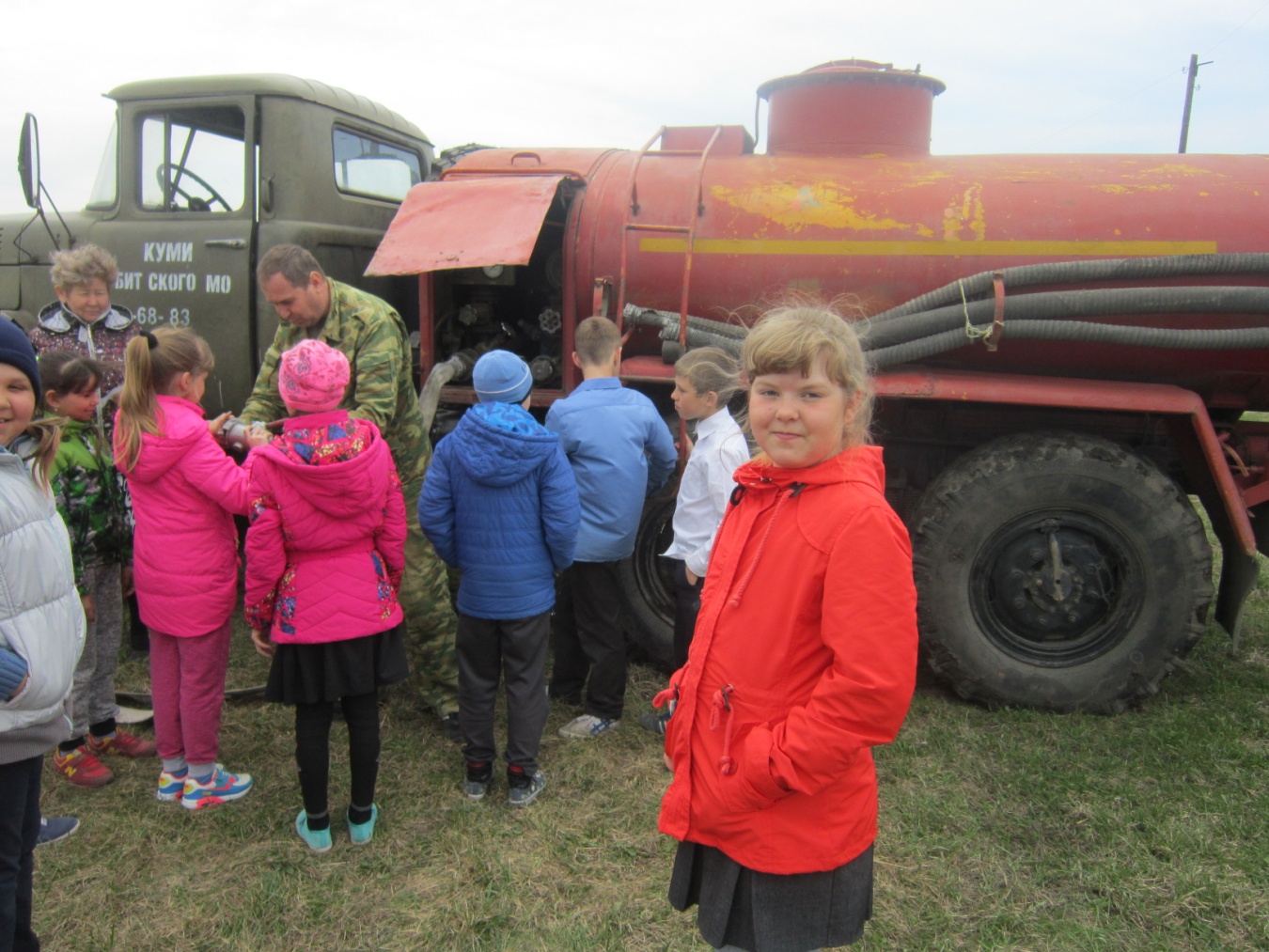 Пропаганда здорового образа жизни.Спортивная эстафета по пожарной охране.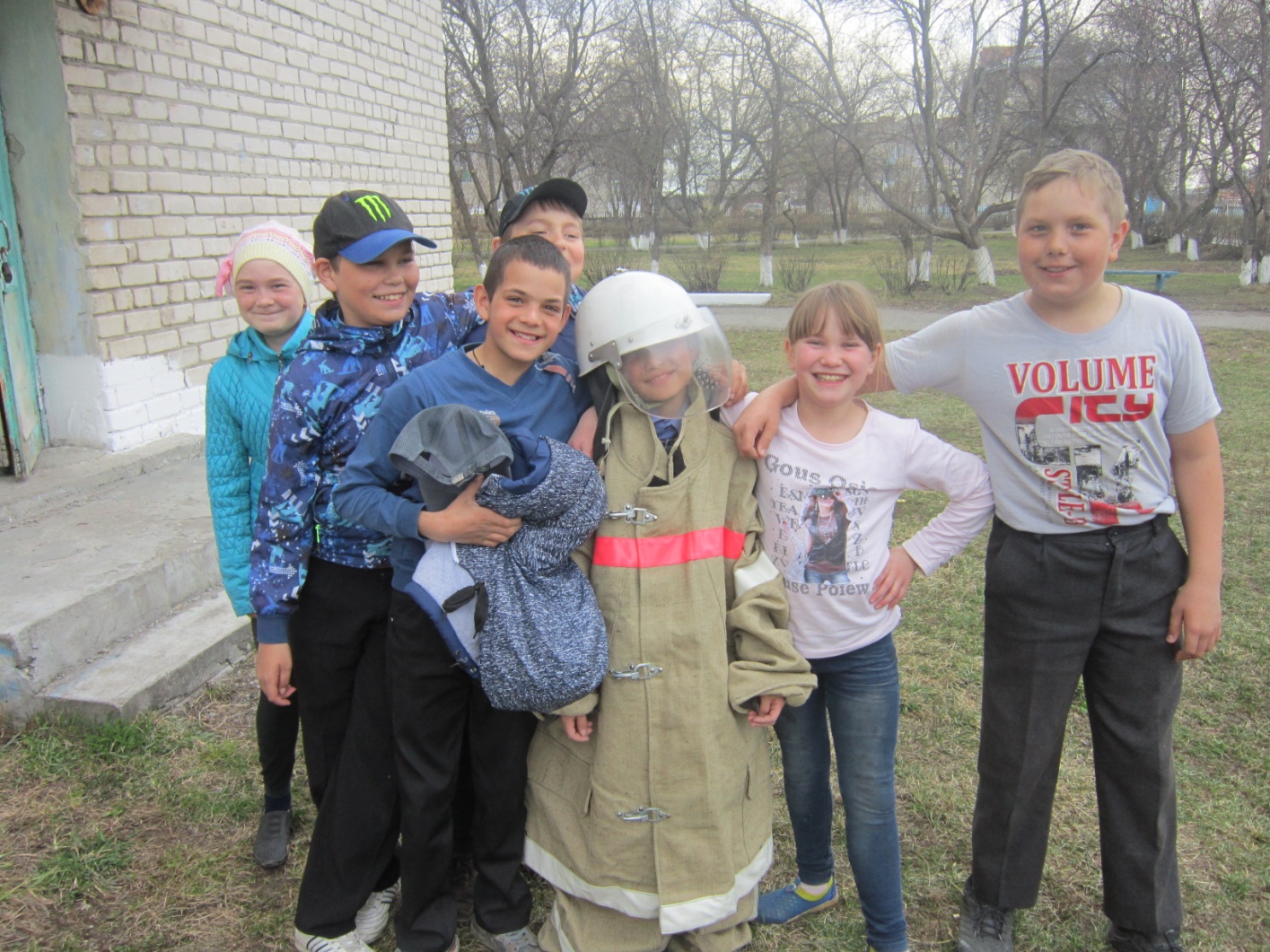 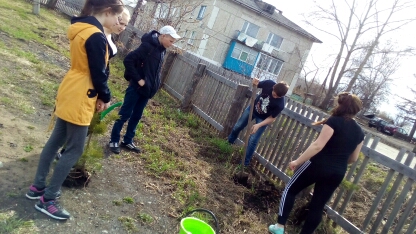 Посадка деревьев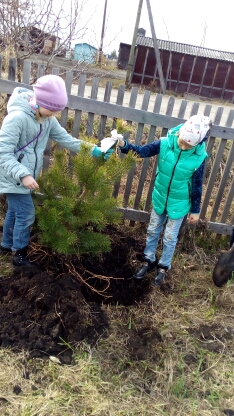 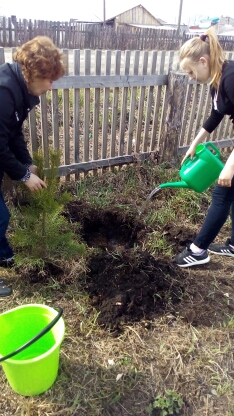 №Вид  деятельностиКлассыМесто проведения, ответственныеДата проведения1Оформление стенда ВНД -2017«Умеешь делать добро – научи другого»Размещение плана мероприятий ВНД-2017 на школьном сайте 1-10Школа,зам. директора по ВР,библиотекарь21.04.172Всероссийский заповедный урок1-10классные руководители21.04.173Экологический субботник – уборка, побелка  и благоустройство территории школы, памятника Азеву М.Е.1-10Школа,коллектив школы21-25 апреля4Книжная выставка  «Страницы добра»1-10Школа, библиотекарь23.04.175Профилактическая  акция «Чистый лес – территория без огня»1-10классные руководители24.04.176Посадка деревьев8-10Школа,учителяВ течение недели7Изготовление праздничных  открыток ко Дню Победы. Изготовление  сувениров для  тружеников тыласамоуправлениеШкола, ст.вожатыйВ течение недели8Акция «Что посеешь, то и пожнешь!» (посадка семян цветов)1-10Школа,Классные руководителиВ течение недели9Операция «Книжкина больница» школьная библиотека1-10Школа,библиотекарь26.04.1710Акция «Кораблик ДОБРОТЫ»  (изготовление корабликов в море Добра)1-10Школа,Классные руководители26.04.1711«Спешите делать добро!». Сбор детских книг для пополнения фонда школьной библиотеки.1-10Школа,библиотекарь27.04.1712Агитбригада «ПДД- детям» (по правилам ПДД)самоуправление Дубский д/сад,ст.вожатый27.04.1713Акция «Забота» -  оказание адресной помощи  ветеранам ВОВ, одиноким пожилым людям, ветеранам войны и труда, ветеранам педагогического труда (уборка и благоустройство придомовой территории, копка земли). Самоуправлениед. Дубская,ст. вожатый28.04.1714Проведение классных часов «Что такое милосердие»1-10 Школа,классные руководители28.04.1715Выставка детских рисунков   «Если добрый ты, это хорошо»1-10 Школа,учитель ИЗОВ течение недели16Пропаганда здорового образа жизни. Спортивная эстафета по пожарной охране. 1-10Школа, учитель КБЖ28.04.1717«День  открытых  сердец» распространение буклетов  «Добру  откроются сердца»1-10 Школа,классные руководителиВ течение недели18Закрытие ВНД-2017 .Подведение итогов.1-10Школа,зам. директора по ВР28.04.17